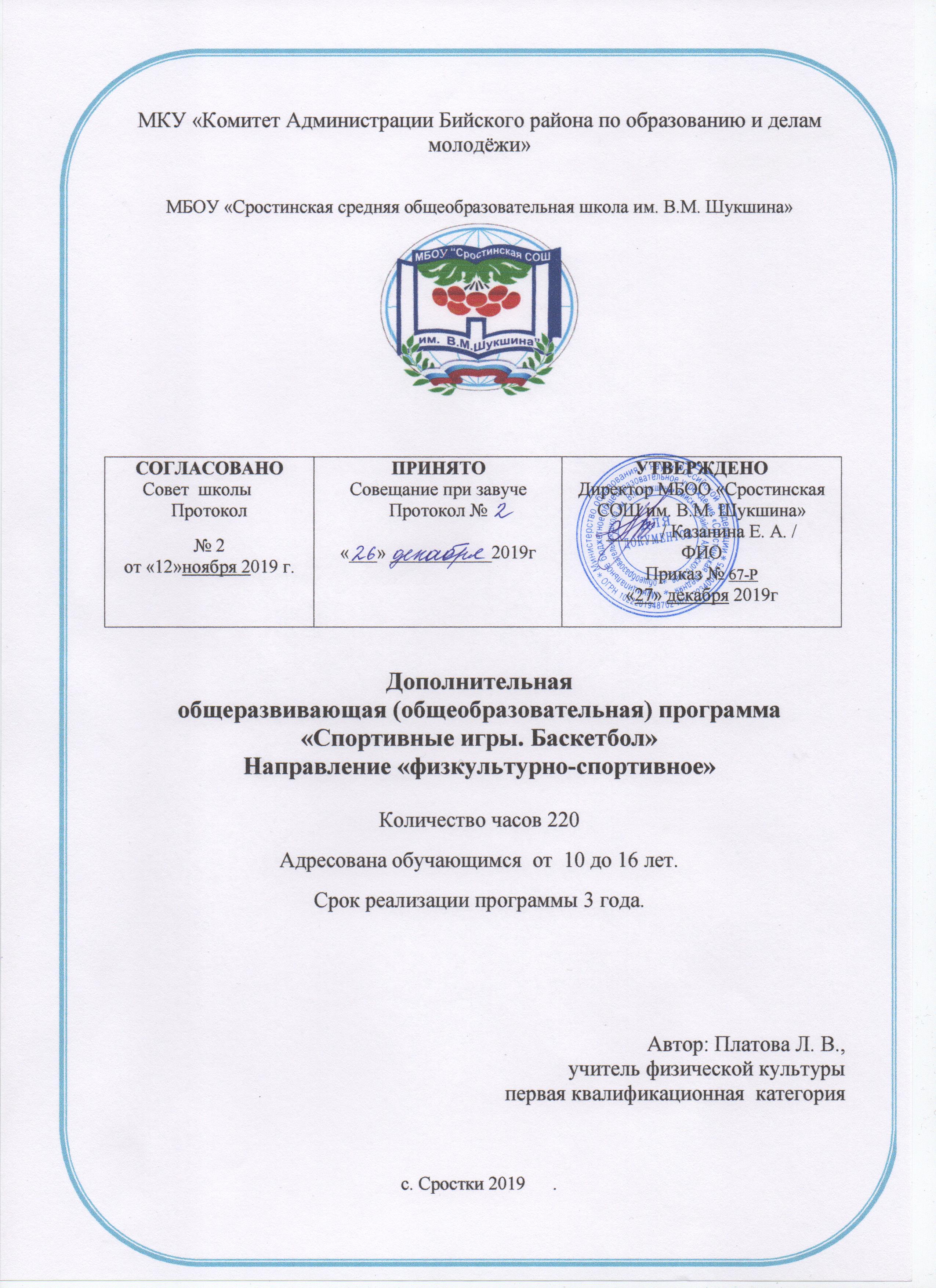 Пояснительная запискаНормативные документы и материалы, на основе которых разработана рабочая программа В своей деятельности по организации дополнительного образования обучающихся муниципальное бюджетное общеобразовательное учреждение «Сростинская Средняя общеобразовательная школа им. В.М. Шукшина» (МБОУ «Сростинская СОШ им. В. М. Шукшина») (далее Школа) руководствуется: - Федеральным Законом «Об образовании в Российской Федерации» от 29.12.2012 г. №273-ФЗ глава 10;- Концепция развития дополнительного образования детей (Распоряжение Правительства РФ от 4 сентября 2014 г. № 1726-р).- Указ Президента РФ от 7 мая 2012 г. №599 «О мерах по реализации государственной политики в области образования и науки»;- Федеральная целевая программа «Развития дополнительного образования детей в Российской Федерации до 2020 года»;- Федеральный проект «Успех каждого ребенка» - приложение к протоколу заседания проектного комитета по национальному проекту "Образование" от 07 декабря 2018 г. № 3- Межведомственная программа развития дополнительного образования детей в РФ до 2020 года;- Приказ Минпросвящения России от 09.11.2018 № 196 (ред. от 05.09.2019) «Об утверждении Порядка организации и осуществления образовательной деятельности по дополнительным общеобразовательным программам» (зарегистрировано в Минюсте России 29.11.2018№ 52831);- Приказ Минобрнауки России от 25.10.2013 №1185 «Об утверждении примерной формы договора об образовании на обучение по дополнительным образовательным программам»;- постановление Главного государственного санитарного врача Российской Федерации от 04.07.2014 № 41 «Об утверждении СанПиН 2.4.4.3172-14 «Санитарно-эпидемиологические требования к устройству, содержанию и организации режима работы образовательных организаций дополнительного образования детей» (зарегистрировано в Минюсте РФ 20.08.2014, per. № 33660).Новизна и оригинальность программы в том, что она учитывает специфику дополнительного образования и охватывает значительно больше желающих заниматься этим видом спорта, предъявляя посильные требования в процессе обучения. Она дает возможность заняться воспитанием здорового образа жизни, всестороннего подхода к воспитанию гармоничного человека.Баскетбол – командный вид спорта. Участие в соревнованиях помогает юным баскетболистам совершенствоваться в мастерстве. Однако реализация физических качеств должна осуществляться в зависимости от возрастных особенностей. Это положение непосредственно связано с индивидуализацией подготовки юных игроков. В баскетболе индивидуализация осуществляется по нескольким критериям: по возрасту, полу, игровому амплуа, антропометрическим признакам, биологическому созреванию. И нельзя требовать от детей больше, чем они могут выполнить на данном возрастном этапе.Этап начальной подготовки – это «фундамент» физкультурно - спортивной деятельности юного баскетболиста. Работа направлена на разностороннюю физическую подготовку и овладение основами техники баскетбола.Актуальность программы для современных детей ведущих малоподвижный образ жизни. Вовлечение их в различные секции, в условиях агрессивной информационной среды, формирует позитивную психологию общения и коллективного взаимодействия, занятия в кружке, секции способствуют повышению самооценки, тренируясь в неформальной обстановке, в отличие от школы, где предъявляются строгие требования к дисциплине, ребёнок более раскрепощается, что раскрывает его скрытые возможности по формированию логического мышления.Педагогическая целесообразность позволяет решить проблему занятости свободного времени детей, формированию физических качеств, пробуждение интереса детей к новой деятельности в области физической культуры и спорта.В условиях современной общеобразовательной школы у учащихся в связи с большими учебными нагрузками и объемами домашнего задания развивается гиподинамия. Решить отчасти, проблему призвана программа дополнительного образования «Баскетбол», направленная на удовлетворение потребностей в движении, оздоровлении и поддержании функциональности организма.Цель, задачи и функции дополнительной общеразвивающей программыЦель программы: Создание оптимальных педагогических условий для всестороннего удовлетворения потребностей обучающихся и развития их индивидуальных склонностей и способностей, мотивации личности к углублённому изучению спортивной игры баскетбол.Задачи:удовлетворение потребности детей в занятиях спортом;формирование условий для создания единого образовательного пространства;сохранение психического и физического здоровья обучающихся;раскрытие личностных особенностей обучающегося в благоприятном эмоциональном климате разновозрастных микроколлективов;формирование у обучающихся устойчивости к асоциальным явлениям, профилактика вредных привычек;развитие способности к адаптации в современном мире, коммуникативных качеств в общении со сверстниками, взрослыми, современными средствами информационной культуры, укрепление здоровья;содействие правильному физическому развитию;приобретение необходимых теоретических знаний;овладение основными приемами техники и тактики игры;воспитание воли, смелости, настойчивости, дисциплинированности, коллективизма,  чувства дружбы;привитие ученикам организаторских навыков;повышение специальной, физической, тактической подготовки школьников по баскетболу;подготовка учащихся к соревнованиям по баскетболу;Программа соответствует основным принципам государственной политики РФ в области образования, изложенным в Законе Российской Федерации «Об образовании» (от 29 декабря 2012 года № 273- ФЗ),Информация о возрастной группеПрограмма предназначена для детей от 10 до 16 лет. 1-й год обучения – 10-16лет;2-й год обучения – 11 - 16лет;3-й год обучения - 12-16 лет.       Условия набора детей: в группу первого года обучения принимаются все желающие, не имеющие медицинских противопоказаний для занятия спортивными играми.Группы разновозрастные, разнополые. Набор детей в группу 1 года обучения может проводиться с конца августа. Комплектование групп 1 года обучения проводится до 10 сентября, групп 2 -3года проводится в конце мая и конце августа. Группа 2 года обучения комплектуются из детей, освоивших программу 1 года обучения или вновь прибывающие учащиеся, имеющие необходимые знания и умения, либо опыт участия в баскетбольных соревнованиях, Группа 3 года обучения комплектуется  из детей, освоивших программу 2 года обучения, таким образом, программа может осваиваться учащимися с любого уровня.Срок реализации программыДанная программа разработана на 3 года обучения, реализуется в режиме 2 ч. в неделю ( 210 часов )          Первый этап (1 год) — Общеразвивающие  упражнения, упражнения на гимнастических снарядах и с предметами, акробатические упражнения, кроссы, прыжки, различные игры, упражнения с отягощениями, упражнения в отдельных игровых приемах и несложных тактических действиях.           В теоретической подготовке приобретаются или углубляются знания, составляющие общую основу спортивной деятельности.            В технической и физической подготовке уделяется внимание  специализированным и комплексным занятиям с постепенным увеличением нагрузки и интенсивности. Второй этап (2-3 год)- повышение уровня тренированности, развитие специальных качеств и навыков, специфических для приобретения спортивной формы. Физическая подготовка способствует дальнейшему развитию двигательных качеств, общей тренированности.В технической подготовке внимание уделяется освоению и совершенствованию техники владения мячом и техники перемещения в условиях игры.В тактической подготовке значительное внимание уделяется освоению и совершенствованию  индивидуальных  действий с учетом выполнения игроками обязанности в команде, освоению и совершенствованию коллективных действий. Индивидуальные, групповые и командные действия совершенствуются в защите и в нападении в основных условиях игровой и соревновательной обстановке.Формы занятий: занятия групповые, индивидуальные, сочетание групповых и  индивидуальных. Режим занятий С группой новичков  проводится 2 занятия в неделю по 45 мин.; с группой второго и третьего года обучения – 2 занятия в неделю по 60 мин.Ожидаемые результаты и способы их проверкиПо окончании первого года обучения, учащийся должны:1. Знать общие основы баскетбола;2. Расширят представление о технических приемах в баскетболе;3. Научатся правильно распределять свою физическую нагрузку;4. Уметь играть по упрощенным правилам игры;5. Овладеть понятиями терминологии и жестикуляции;6. Получить навыки технической подготовки баскетболиста;7. Освоить техники перемещений в нападении и в защите;8. Освоить технику передач;9. Освоить технику нападения прорывом;10. Освоить технику вырывания и выбивания мяча;11. Освоить технику штрафного броска;По окончании второго года обучения, учащийся должны 1.Знать правила игры, жесты судей.2.Овладеть техникой передвижений, остановок, поворотов и стоек.3.Овладеть техникой ловли и передачи мяча.4.Овладеть техникой бросков мяча.5.Освоить индивидуальную защиту действий.6.Закрепить технику и развитие координационных способностей.По окончании третьего года обучения, учащийся должны1.Знать правила игры, жесты судей. Участие в судействе соревнований.2. Совершенствование техники передвижений, остановок, поворотов и стоек.3.Совершенствование техники  ловли и передачи мяча.4.Овладеть техникой бросков мяча.5.Совершенствование техники ведения мяча.6.Закрепить технику и развитие координационных способностей.7.Освоение индивидуальных  и командных защитных действий.К моменту завершения программы обучающиеся должны:Знать:Основы знаний о здоровом образе жизни.Историю развития вида спорта «баскетбол» в школе, стране.Правила игры в баскетбол.Тактические приемы в баскетболе.Уметь:Выполнять основные технические приемы баскетболиста.Проводить судейство матча.Проводить разминку баскетболиста, организовать проведение подвижных игр.Развить качества личности:Воспитать стремление к здоровому образу жизни.Повысить общую и специальную выносливость обучающихся.Развить коммуникабельность обучающихся, умение работать и жить в коллективе.Развить чувство патриотизма к своему виду спорта, к родной школе, городу, стране.Навыки и умения обучающихся проверяются во время участия  в соревнованиях:Первенство по баскетболу среди уч-ся школы с 5- 11 классы.«Кубок школьников», «Школьная Баскетбольная Лига», «Спартакиада школьников», в организации и проведения судейства внутри школьных соревнований.Подведение итогов по технической и общефизической подготовке проводится 2 раза в год (декабрь, май), учащиесяся выполняют контрольные нормативы.Нормативы технической подготовки. 1 год обученияНормативы технической подготовки. 2 год обученияНормативы технической подготовки. 3 год обученияНормативы ОФП. 1 год обучения.Нормативы ОФП. 2 год обучения.Нормативы ОФП. 3 год обучения.Формы подведения итогов реализации программыВ ходе реализации данной образовательной программы создается объективная картина таланта или отсутствие его у каждого занимающегося. В соответствии с этим учащиеся формируются в команду, которая принимает участие в турнирах районного масштаба.     Контрольные занятия по проверке усвоения материала, опрос учащихся по пройденному материалу;  Контроль соблюдения техники безопасности;Тестирование на знание теоретического материала;Сдача контрольных нормативов по ОФП и СФП;  Самостоятельные задания для каждого обучающегося;  Проведение товарищеских встреч  Участие в районных, соревнованиях;  Привлечение учащихся к судейству соревнований школьного уровня Результаты, показанные в соревнованиях (чем выше занятое место, тем эффективнее проделанная работа).       По окончании общеразвивающей  (общеобразовательной) программы «Спортивные игры. Баскетбол» обучающие получают сертификат.Содержание программыМатериал программы дается в трех разделах: основы знаний; общая и специальная физическая подготовка; техника и тактика игры. Раздел «Основы знаний»: - История возникновения и  развития баскетбола;- Наши соотечественники - олимпийские чемпионы. - Баскетбол в Российской Федерации на современном этапе. - Правила игры; - Жесты судей;- Правила соревнований. Раздел «Общая и специальная физическая подготовка».Включает упражнения для развития физических способностей: скоростных, силовых, выносливости, координационных, скоростно-силовых качеств.- Упражнения с весом собственного веса, с партнером. - Упражнения с предметами (набивными мячами, гимнастическими палками, обручами,    с мячами различного диаметра, скакалками).- Упражнения на снарядах (опорный прыжок, стенка, скамейка).-  Подвижные игры.-  Эстафеты.- Акробатические упражнения (кувырки, стойки, перевороты, перекаты).- Упражнения для развития быстроты движений.- Упражнения для развития специальной выносливости.- Упражнения для развития скоростно-силовых качеств.- Упражнения для развития ловкости. Раздел «Техника и тактика игры» Представлен материал, способствующий обучению техническим и тактическим приемам игры.Овладение и совершенствование техникой передвижений, остановок, поворотов и стоек:- Стойка игрока. Перемещение в стойке боком, лицом, спиной вперед.- Остановка двумя шагами и прыжком.- Повороты без мяча и с мячом. Овладение и совершенствование техники передачи мяча:- Ведение мяча правой и левой рукой на месте, в движении.- Ведение мяча на месте и в движении с разной высотой отскока.- Ведение мяча с изменением направления.- Ведение с пассивным и активным сопротивлением защитника.Овладение и совершенствование ловли и передачи мяча:- Ловля и передача мяча в парах, в тройках  на месте и в движении.- Передача мяча одной рукой от плеча, двумя руками от груди, с отскоком от пола в парах на месте и в движении.- Передача мяча с активным и пассивным сопротивлением защитника.Овладение и совершенствование  техникой бросков мяча:- Бросок мяча одной рукой от плеча с места и в движении.- Бросок мяча после ведения два шага.- Бросок мяча после ловли и ведения.- Бросок  после остановки.- Бросок одной рукой от плеча со средней дистанции.- Штрафной бросок.- Бросок двумя руками снизу после ведения.Тактическая подготовка- Тактика свободного нападения.- Позиционное нападение без смены мест и со сменой мест.- Нападение быстрым прорывом Освоение индивидуальных командных защитных действий:- Перехват мяча.- Вырывание и выбивание мяча.- Защитные действия против игрока с мячом и без мяча.- Личная и зонная защита.В конце изучения программы, учащиеся должны знать правила игры и принимать участие в соревнованиях, навыки простейшего судейства и иметь навыки организации и проведения соревнований по баскетболу.Содержание самостоятельной работы включает в себя выполнение комплексов упражнений для повышения общей и специальной физической подготовкиРаспределение часов следующее: Группа 1-го года обучения(70ч)Группа 2-го года обучения(70ч)Группа 3-го года обучения(70ч)Тематическое планирование1-ый и 2-ой год обучения (70час.)Тематическое планирование3-ой год обучения (70час.)Материально-техническое обеспечениеЩиты с кольцами — 2 комплекта.Стойки для обводки — 6 шт.Гимнастическая стенка-2 пролета.Гимнастические скамейки — 2 шт.Гимнастические маты — 4 шт.Скакалки — 30 шт.Мячи набивные различной массы — 5 шт.Мячи баскетбольные — 15 шт.Насос ручной со штуцером — 1 шт.Учебно - методическое обеспечениеОрганизация работы спортивных секций в школе: программы, рекомендации/авт. сост.А.Н.Каинов.-Изд.2-е-Волгоград: Учитель,2014.-167с.Пинхолстер, Г.Энциклопедия баскетбольных упражнений / перевод с английского/ - Москва: «Физкультура и спорт», 1973. - 164 с.: ил.
ОценкаШтрафные броскиБроски с дистанцииСкоростная техникаПередача мяча в стену на скорость5109201848723163752512ОценкаШтрафные броскиБроски с дистанцииСкоростная техникаПередача мяча в стену на скорость512111724410919223972116ОценкаШтрафные броскиБроски с дистанцииСкоростная техникаПередача мяча в стену на скорость51513132841311152631191722ОценкаПрыжок в длину с местаЧелночный бег66.4 м.Бег 30 м.Бег 1000м.51906.24.94.10.041806.55.24.20.031706.75.44.30.0ОценкаПрыжок в длину с местаЧелночный бег66.4 м.Бег 30 м.Бег 1000м.52205.74.53.50.042106.04.74.00.032006.25.04.20.0ОценкаПрыжок в длину с местаЧелночный бег66.4 м.Бег 30 м.Бег 1000м.52405.04.23.20.042305.24.53.30.032205.54.83.40.0№ п/пСодержаниеКол – во часов1Специальная подготовка техническая262Специальная подготовка тактическая253Соревнования (в процессе обучения)4Теория (в процессе обучения)25ОФП (в процессе обучения)17                                                                          ИТОГО 70№ п/пСодержаниеКол–во часов1Специальная подготовка техническая262Специальная подготовка тактическая253Соревнования (в процессе обучения)4Теория (в процессе обучения)25ОФП (в процессе обучения)17                                                                         ИТОГО 70№ п/пСодержаниеКол–во часов1Специальная подготовка техническая302Специальная подготовка тактическая253Соревнования (в процессе обучения)4Теория (в процессе обучения)45ОФП (в процессе обучения)11                                                                         ИТОГО70№ п/пНаименование разделов и тем.Кол – во часовТеория(1ч)Теория(1ч)Теория(1ч)1История возникновения баскетбола. Развитие баскетбола. Инструктаж по ТБ.1Техническая подготовка. Техника передвижений, ведения, передач, бросков.(5 ч)Техническая подготовка. Техника передвижений, ведения, передач, бросков.(5 ч)Техническая подготовка. Техника передвижений, ведения, передач, бросков.(5 ч)2Стойка игрока. Перемещение в стойке боком, лицом. Ведение мяча правой и левой рукой на месте. Ловля и передача мяча в парах на месте. Бросок мяча одной рукой от плеча с места. Подвижные игры.23Перемещение в стойке боком, спиной вперед. Ведение мяча правой и левой рукой в движении. Ловля и передача мяча в парах в движении. Бросок мяча одной рукой от плеча в движении. Подвижные игры.14Остановка двумя шагами и прыжком. Ведение мяча с разной высоты отскока. Ловля и передача мяча в парах, тройка на месте и в движении. Бросок мяча одной рукой от плеча с места и в движении. Подвижные игры.2Теория. Правила соревнований. (1ч.)Теория. Правила соревнований. (1ч.)Теория. Правила соревнований. (1ч.)5Правила игры в мини баскетбол. Жесты судей.1ОФП. Развитие двигательных качеств. (3ч)ОФП. Развитие двигательных качеств. (3ч)ОФП. Развитие двигательных качеств. (3ч)6Пробегание отрезков 40,60,100,200м., кросс 1000м)17Стартовые рывки с места. Повторные рывки на максимальной скорости на отрезках до 20 м. Ускорение из различных исходных положений. Пробегание отрезков 40,60м. Кросс 1000м.2Тактическая подготовка. Тактика нападения(4 ч )Тактическая подготовка. Тактика нападения(4 ч )Тактическая подготовка. Тактика нападения(4 ч )8Тактика свободного нападения. Позиционное нападение (5;0)без смены мест. 29Тактика свободного нападения. Позиционное нападение (5;0)без смены мест. Нападение через заслон. 2Техническая подготовка. Техника передвижений, ведения, передач бросков( 4ч)Техническая подготовка. Техника передвижений, ведения, передач бросков( 4ч)Техническая подготовка. Техника передвижений, ведения, передач бросков( 4ч)10Остановка двумя шагами и прыжком. Ведение мяча с разной высотой отскока. Передача мяча одной рукой от плеча, двумя руками от груди, с отскоком от пола в парах на месте. Бросок мяча после ведения два шага. Подвижные игры. Учебная игра. 211Ведение мяча с изменением направления. Передача мяча одной рукой от плеча, двумя руками от груди, с отскоком от пола в тройках. Бросок мяча после ведения два шага. Подвижные игры. Учебная игра.2ОФП. Развитие двигательных качеств.(4ч.)ОФП. Развитие двигательных качеств.(4ч.)ОФП. Развитие двигательных качеств.(4ч.)12Опорные и простые прыжки с мостика. Метание мячей в движущуюся цель с места и в движении.213Серийные прыжки с доставанием подвешенных предметов. Прыжки в глубину с последующим выпрыгиванием вверх. Метание мячей в движущуюся цель с места и в движении.2Тактическая подготовка. Тактика нападения.(2ч)Тактическая подготовка. Тактика нападения.(2ч)Тактическая подготовка. Тактика нападения.(2ч)14Тактика свободного нападения. Позиционное нападение (5;0) со  сменой  мест.2Тактическая подготовка. Техника передвижений, ведения, передач, бросков.(8 ч.)Тактическая подготовка. Техника передвижений, ведения, передач, бросков.(8 ч.)Тактическая подготовка. Техника передвижений, ведения, передач, бросков.(8 ч.)15Остановка двумя шагами и прыжком. Ведение с изменением направления. Бросок мяча после ловли и ведения. Штрафной бросок. Учебная игра.216Ведение с изменением высоты отскока. Передача мяча со сменой мест в движении. Бросок  после остановки. Учебная игра.217Ведение с пассивным сопротивлением. Передача мяча со сменой мест в движении с сопротивлением. Бросок одной рукой от плеча в движении. Учебная игра218Передача мяча в движении с пассивным сопротивлением. Бросок одной рукой от плеча со средней дистанции. Учебная игра. 2ОФП. Развитие двигательных качеств.(4ч.)ОФП. Развитие двигательных качеств.(4ч.)ОФП. Развитие двигательных качеств.(4ч.)19Стартовые рывки с места. Повторные рывки на максимальной скорости на отрезках до 15 м. Ускорение из различных исходных положений.220Повторные рывки на максимальной скорости на отрезках до 15 м. Бег со сменой направления по зрительному сигналу. Ускорение из различных исходных положений.2Тактическая подготовка. Тактика нападения.(4ч.)Тактическая подготовка. Тактика нападения.(4ч.)Тактическая подготовка. Тактика нападения.(4ч.)21Тактика свободного нападения. Позиционное нападение (5;0) со  сменой  мест.222Нападение быстрым прорывом (1:0),(2:1). Взаимодействие двух игроков «Отдай мяч и выйди»2Техническая подготовка. Техника передвижений, ведения, передач, бросков.(8ч)Техническая подготовка. Техника передвижений, ведения, передач, бросков.(8ч)Техническая подготовка. Техника передвижений, ведения, передач, бросков.(8ч)25Бросок одной рукой от плеча со средней дистанции. Штрафной бросок. Вырывание и выбивание мяча.  Учебная игра.226Защитные действия 1×1.Передача и ведение мяча с пассивным сопротивлением защитника. Учебная игра.227Сочетание приемов: ведение- бросок. Бросок одной рукой от плеча со средней дистанции. Учебная игра.228Сочетание приемов : ведение-передача- бросок в движении. Обманные движения. Штрафной бросок. Учебная игра.2ОФП. Развитие двигательных качеств.(4ч.)ОФП. Развитие двигательных качеств.(4ч.)ОФП. Развитие двигательных качеств.(4ч.)29Опорные и простые прыжки. Серийные прыжки с доставанием подвешенных предметов. Челночный бег. Подвижные игры.230Опорные и простые прыжки. Прыжки в глубину с последующим выпрыгиванием вверх. Подвижные игры.2Техническая подготовка. Техника передвижений, ведения, передач, бросков.(4ч)Техническая подготовка. Техника передвижений, ведения, передач, бросков.(4ч)Техническая подготовка. Техника передвижений, ведения, передач, бросков.(4ч)31Стойка игрока. Перемещение в стойке боком, спиной вперед, лицом. Ведение мяча правой и левой рукой. Бросок мяча двумя руками снизу в движении. Учебная игра.232Ведение мяча с разной высотой отскока. Ловля и передача в парах, тройках на месте и в движении. Бросок мяча одной рукой от плеча с места. Учебная игра.2Тактическая подготовка. Тактика защиты.(4 ч)Тактическая подготовка. Тактика защиты.(4 ч)Тактическая подготовка. Тактика защиты.(4 ч)33Защитные действия (1:1)(1:2). Защитные действия против игрока с мячом и без мяча. Подстраховка.234Защитные действия (1:1)(1:2). Защитные действия против игрока с мячом и без мяча. Командные защитные действия.2Техническая подготовка. Техника передвижений, ведения, передач, бросков.(5ч)Техническая подготовка. Техника передвижений, ведения, передач, бросков.(5ч)Техническая подготовка. Техника передвижений, ведения, передач, бросков.(5ч)35Ловля и передача мяча в парах, тройках на месте. Бросок мяча после ведения два шага. Бросок после остановки. Учебная игра.136Ловля и передача мяча в парах, тройках в движении. Бросок мяча после ловли и ведения. Бросок одной рукой от плеча со средней дистанции. Учебная игра.237Ловля и передача мяча в парах, тройках на месте и в движении с сопротивлением. Бросок мяча после ведения два шага с сопротивлением. Бросок мяча после ловли и ведения с сопротивлением. Учебная игра.2Тактическая подготовка. Тактика защиты.(3 ч)Тактическая подготовка. Тактика защиты.(3 ч)Тактическая подготовка. Тактика защиты.(3 ч)38Защитные действия (1:1)(1:2).  Командные защитные действия. Персональная опека игрока.3ОФП. Развитие двигательных качеств.(2ч.)ОФП. Развитие двигательных качеств.(2ч.)ОФП. Развитие двигательных качеств.(2ч.)39Прием контрольных нормативов по ОФП.2ИТОГОИТОГО70№ п/пНаименование разделов и тем.Кол – во часовТеория(1ч)Теория(1ч)Теория(1ч)1Наши соотечественники - олимпийские чемпионы. Баскетбол в Российской Федерации на современном этапе. Развитие баскетбола. Инструктаж по ТБ.1Техническая подготовка. Техника передвижений, ведения, передач, бросков.(7 ч)Техническая подготовка. Техника передвижений, ведения, передач, бросков.(7 ч)Техническая подготовка. Техника передвижений, ведения, передач, бросков.(7 ч)2Совершенствование перемещения в стойке боком, лицом. Совершенствование ведения мяча правой и левой рукой на месте. Ловля и передача мяча в парах на месте. Бросок мяча одной рукой от плеча с места. Подвижные игры.23Совершенствование. Перемещение в стойке боком, спиной вперед. Ведение мяча правой и левой рукой в движении. Ловля и передача мяча в парах в движении. Бросок мяча одной рукой от плеча в движении. Подвижные игры.24Совершенствование. Остановка двумя шагами и прыжком. Ведение мяча с разной высоты отскока. Ловля и передача мяча в парах, тройка на месте и в движении. Бросок мяча одной рукой от плеча с места и в движении. Подвижные игры.3Теория. Правила соревнований. (1ч.)Теория. Правила соревнований. (1ч.)Теория. Правила соревнований. (1ч.)5Правила игры в  баскетбол. Жесты судей.1ОФП. Развитие двигательных качеств. (3ч)ОФП. Развитие двигательных качеств. (3ч)ОФП. Развитие двигательных качеств. (3ч)6Пробегание отрезков 40,60,100,200м., кросс 1000м)27Стартовые рывки с места. Повторные рывки на максимальной скорости на отрезках до 20 м. Ускорение из различных исходных положений. Пробегание отрезков 40,60м. Кросс 1000м.1Тактическая подготовка. Тактика нападения(4 ч )Тактическая подготовка. Тактика нападения(4 ч )Тактическая подготовка. Тактика нападения(4 ч )8Совершенствование .Тактика свободного нападения. Позиционное нападение (5;0)без смены мест. 29Тактика свободного нападения. Нападение быстрым прорывом (1;0) . Нападение через заслон. 2Техническая подготовка. Техника передвижений, ведения, передач бросков( 4ч)Техническая подготовка. Техника передвижений, ведения, передач бросков( 4ч)Техническая подготовка. Техника передвижений, ведения, передач бросков( 4ч)10Совершенствование. Остановка двумя шагами и прыжком. Ведение мяча с разной высотой отскока. Передача мяча одной рукой от плеча, двумя руками от груди, с отскоком от пола в парах на месте. Бросок мяча после ведения два шага. Подвижные игры. Учебная игра. 211Совершенствование. Ведение мяча с изменением направления. Передача мяча одной рукой от плеча, двумя руками от груди, с отскоком от пола в тройках. Бросок мяча после ведения два шага. Подвижные игры. Учебная игра.2ОФП. Развитие двигательных качеств.(2ч.)ОФП. Развитие двигательных качеств.(2ч.)ОФП. Развитие двигательных качеств.(2ч.)12Опорные и простые прыжки с мостика. Метание мячей в движущуюся цель с места и в движении.113Серийные прыжки с доставанием подвешенных предметов. Прыжки в глубину с последующим выпрыгиванием вверх. Метание мячей в движущуюся цель с места и в движении.1Тактическая подготовка. Тактика нападения.(2ч)Тактическая подготовка. Тактика нападения.(2ч)Тактическая подготовка. Тактика нападения.(2ч)14Совершенствование. Тактика свободного нападения. Позиционное нападение (5;0) со  сменой  мест.                                                                   115Нападение быстрым прорывом (2:1)1Тактическая подготовка. Техника передвижений, ведения, передач, бросков.(8 ч.)Тактическая подготовка. Техника передвижений, ведения, передач, бросков.(8 ч.)Тактическая подготовка. Техника передвижений, ведения, передач, бросков.(8 ч.)16Совершенствование. Остановка двумя шагами и прыжком. Ведение с изменением направления. Бросок мяча после ловли и ведения. Штрафной бросок. Учебная игра.217Совершенствование. Ведение с изменением высоты отскока. Передача мяча со сменой мест в движении. Бросок  после остановки. Учебная игра.218Совершенствование. Ведение с активным  сопротивлением. Передача мяча со сменой мест в движении с сопротивлением. Бросок одной рукой от плеча в движении. Учебная игра219Совершенствование. Передача мяча в движении с активным сопротивлением. Бросок одной рукой от плеча со средней дистанции. Учебная игра. 2ОФП. Развитие двигательных качеств.(3ч.)ОФП. Развитие двигательных качеств.(3ч.)ОФП. Развитие двигательных качеств.(3ч.)20Стартовые рывки с места. Повторные рывки на максимальной скорости на отрезках до 15 м. Ускорение из различных исходных положений.121Повторные рывки на максимальной скорости на отрезках до 15 м. Бег со сменой направления по зрительному сигналу. Ускорение из различных исходных положений.2Тактическая подготовка. Тактика нападения.(4ч.)Тактическая подготовка. Тактика нападения.(4ч.)Тактическая подготовка. Тактика нападения.(4ч.)22Совершенствование. Тактика свободного нападения. Позиционное нападение (5;0) со  сменой  мест.223Нападение быстрым прорывом (1:0),(2:1). Взаимодействие двух игроков «Отдай мяч и выйди»2Техническая подготовка. Техника передвижений, ведения, передач, бросков.(9ч)Техническая подготовка. Техника передвижений, ведения, передач, бросков.(9ч)Техническая подготовка. Техника передвижений, ведения, передач, бросков.(9ч)24Совершенствование .Бросок одной рукой от плеча со средней дистанции. Штрафной бросок. Вырывание и выбивание мяча.  Учебная игра.225Совершенствование. Защитные действия 1×1.Передача и ведение мяча с пассивным сопротивлением защитника. Учебная игра.226Совершенствование. Сочетание приемов : ведение- бросок. Бросок одной рукой от плеча со средней дистанции. Учебная игра.227Совершенствование. Сочетание приемов : ведение-передача- бросок в движении. Обманные движения. Штрафной бросок. Учебная игра.3Теория. Правила соревнований. (2ч.)Теория. Правила соревнований. (2ч.)Теория. Правила соревнований. (2ч.)28Правила игры в  баскетбол. Жесты судей. Судейство.2ОФП. Развитие двигательных качеств.(2ч.)ОФП. Развитие двигательных качеств.(2ч.)ОФП. Развитие двигательных качеств.(2ч.)29Опорные и простые прыжки. Серийные прыжки с доставанием подвешенных предметов. Челночный бег. Подвижные игры.130Опорные и простые прыжки. Прыжки в глубину с последующим выпрыгиванием вверх. Подвижные игры.1Техническая подготовка. Техника передвижений, ведения, передач, бросков.(4ч)Техническая подготовка. Техника передвижений, ведения, передач, бросков.(4ч)Техническая подготовка. Техника передвижений, ведения, передач, бросков.(4ч)31Совершенствование. Стойка игрока. Перемещение в стойке боком, спиной вперед, лицом. Ведение мяча правой и левой рукой. Бросок мяча двумя руками снизу в движении. Учебная игра.232Совершенствование. Ведение мяча с разной высотой отскока. Ловля и передача в парах, тройках на месте и в движении. Бросок мяча одной рукой от плеча с места. Учебная игра.2Тактическая подготовка. Тактика защиты.(4 ч)Тактическая подготовка. Тактика защиты.(4 ч)Тактическая подготовка. Тактика защиты.(4 ч)33Совершенствование. Защитные действия (1:1)(1:2). Защитные действия против игрока с мячом и без мяча. Подстраховка.234Совершенствование. Защитные действия (1:1)(1:2). Защитные действия против игрока с мячом и без мяча. Командные защитные действия.2Техническая подготовка. Техника передвижений, ведения, передач, бросков.(6ч)Техническая подготовка. Техника передвижений, ведения, передач, бросков.(6ч)Техническая подготовка. Техника передвижений, ведения, передач, бросков.(6ч)35Совершенствование. Ловля и передача мяча в парах, тройках на месте. Бросок мяча после ведения два шага. Бросок после остановки. Учебная игра.236Совершенствование. Ловля и передача мяча в парах, тройках в движении. Бросок мяча после ловли и ведения. Бросок одной рукой от плеча со средней дистанции. Учебная игра.237Совершенствование. Ловля и передача мяча в парах, тройках на месте и в движении с сопротивлением. Бросок мяча после ведения два шага с сопротивлением. Бросок мяча после ловли и ведения с сопротивлением. Учебная игра.2Тактическая подготовка. Тактика защиты.(3 ч)Тактическая подготовка. Тактика защиты.(3 ч)Тактическая подготовка. Тактика защиты.(3 ч)38Совершенствование. Защитные действия (1:1)(1:2).  Командные защитные действия. Персональная опека игрока.3ОФП. Развитие двигательных качеств.(1ч.)ОФП. Развитие двигательных качеств.(1ч.)ОФП. Развитие двигательных качеств.(1ч.)39Прием контрольных нормативов по ОФП.1ИТОГОИТОГО70